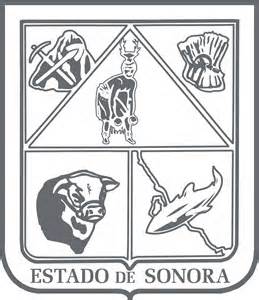                  GOBIERNO DEL ESTADO DE SONORA          	      17-SRH-P14-F01/REV.01            DESCRIPCIÓN DE PUESTO											ID: 1102-001OBJETIVO	RESPONSABILIDADES	RELACIONESMEDIDORES DE EFICIENCIADATOS GENERALES DEL PERFILGrado de estudios	Grado de estudios requerido y deseable.	Requerido:  	Deseable:   ¿El puesto requiere alguna especialización académica?	Carrera:	    	Área:	    Turismo, Logística, Eventos¿El puesto requiere experiencia laboral?La experiencia laboral requerida.• 3 años en Organización y Logística¿La ejecución del puesto requiere del conocimiento del inglés o algún otro idioma?Grado de dominio del idioma inglés¿La ejecución del puesto requiere del conocimiento de manejo de computadora?Nivel de conocimientos de computación.¿Qué nivel de habilidad de trato con personas requiere el puesto?Habilidad de trato con personas.¿Cuál es el nivel de la responsabilidad gerencial necesaria?Nivel de responsabilidad gerencial¿Cuál es el resultado esencial del puesto?El resultado esencial del puesto y el resultado secundario más importante.En primer lugar: 
En segundo lugar:  En relación al servicio a la comunidad y a los objetivos sociales y políticos del Gobierno del Estado, su puesto:Orientación del puesto.Manejo de personal requeridoNúmero de personas a cargo del titular del puestoRecursos financieros a su cargo(M = 000; MM = 000,000 de pesos anuales)¿Si maneja recursos financieros, su responsabilidad sobre ellos es?Tipo de responsabilidad sobre los recursos financieros que maneja.Tipo de Análisis PredominanteMarco de actuación y supervisión recibida	DATOS DE APROBACIÓNInformación provista por: 		Información aprobada por:	DATOS GENERALES	DATOS GENERALES	DATOS GENERALES	DATOS GENERALESTítulo actual del puesto funcional:Responsable de imagen y logísticaDependencia/Entidad:Secretaría de Economía     Área de adscripción:Oficina del Titular de la Secretaria, Dirección General OperativaReporta a:Secretario de EconomíaPuestos que le reportan:Ninguno1.–Coordinar trabajos de rebosamiento y pintura del programa comercio al detalle.2.-Lograr la vinculación con las cámaras, organismos empresariales3.-Organizar foros, talleres, seminarios, exposiciones y cursos4.-Coordinar programa de incubadorasInternas:a) –  NingunaExternas:a) –Ayuntamiento para asesorar, capacitación y desarrollar evento de los programas económicos de su competenciab) –  Cámaras y organismos empresariales, para asesorar, capacitar y desarrollar eventos de los programas económicas de su competenciac) –  Secretaria de economía para recibir asesoría y capacitación en base de los programas1.–Incubadoras: Reporte mensual que incluye personas atendidas, caso de éxito, planes de negocios terminados, empleos generadosSexo:Estado Civil:Edad:Entre 25 a 60 años. Nombre : Nombre :    Cargo :Responsable de Imagen y Logística    Cargo :Secretario de Economía